Вопросы, которые необходимо рассмотреть на семинаре-практикуме 17-18 октября 2023 г. «Практические занятия по формированию расчетно-калькуляционных материалов (обосновывающих цену документов) на продукцию, поставляемую по ГОЗ»:1._________________________________________________________________________________________________________________________________________________________________________________________________________________________________________________________________________________________________________________________________________________________________________________________________________________________________________________________________________________________________________.2.__________________________________________________________________________________________________________________________________________________________________________________________________________________________________________________________________________________________________________________________________________________________________________________________________________________________________________________________________________________________________________.Заявка на участие в практикуме-интенсиве по формированию расчетно-калькуляционных материалов 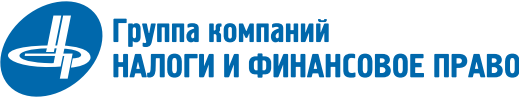 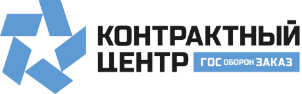 (обосновывающих цену документов) на продукцию, поставляемую по ГОЗЗаявка на участие в практикуме-интенсиве по формированию расчетно-калькуляционных материалов (обосновывающих цену документов) на продукцию, поставляемую по ГОЗЗаявка на участие в практикуме-интенсиве по формированию расчетно-калькуляционных материалов (обосновывающих цену документов) на продукцию, поставляемую по ГОЗЗаявка на участие в практикуме-интенсиве по формированию расчетно-калькуляционных материалов (обосновывающих цену документов) на продукцию, поставляемую по ГОЗЗаявка на участие в практикуме-интенсиве по формированию расчетно-калькуляционных материалов (обосновывающих цену документов) на продукцию, поставляемую по ГОЗЗаявка на участие в практикуме-интенсиве по формированию расчетно-калькуляционных материалов (обосновывающих цену документов) на продукцию, поставляемую по ГОЗЗаявка на участие в практикуме-интенсиве по формированию расчетно-калькуляционных материалов (обосновывающих цену документов) на продукцию, поставляемую по ГОЗЗаявка на участие в практикуме-интенсиве по формированию расчетно-калькуляционных материалов (обосновывающих цену документов) на продукцию, поставляемую по ГОЗЗаявка на участие в практикуме-интенсиве по формированию расчетно-калькуляционных материалов (обосновывающих цену документов) на продукцию, поставляемую по ГОЗЗаявка на участие в практикуме-интенсиве по формированию расчетно-калькуляционных материалов (обосновывающих цену документов) на продукцию, поставляемую по ГОЗЗаявка на участие в практикуме-интенсиве по формированию расчетно-калькуляционных материалов (обосновывающих цену документов) на продукцию, поставляемую по ГОЗЗаявка на участие в практикуме-интенсиве по формированию расчетно-калькуляционных материалов (обосновывающих цену документов) на продукцию, поставляемую по ГОЗДата проведения:Дата проведения:17-18 октября 2023 г. 10.00-17.3017-18 октября 2023 г. 10.00-17.3017-18 октября 2023 г. 10.00-17.3017-18 октября 2023 г. 10.00-17.3017-18 октября 2023 г. 10.00-17.3017-18 октября 2023 г. 10.00-17.3017-18 октября 2023 г. 10.00-17.3017-18 октября 2023 г. 10.00-17.3017-18 октября 2023 г. 10.00-17.3017-18 октября 2023 г. 10.00-17.3017-18 октября 2023 г. 10.00-17.30Форма проведения:Форма проведения:Очно: г. Екатеринбург, ул. Луначарского, 77, 5 этаж, конференц-зал ГК «Налоги и финансовое право»Очно: г. Екатеринбург, ул. Луначарского, 77, 5 этаж, конференц-зал ГК «Налоги и финансовое право»Очно: г. Екатеринбург, ул. Луначарского, 77, 5 этаж, конференц-зал ГК «Налоги и финансовое право»Очно: г. Екатеринбург, ул. Луначарского, 77, 5 этаж, конференц-зал ГК «Налоги и финансовое право»Очно: г. Екатеринбург, ул. Луначарского, 77, 5 этаж, конференц-зал ГК «Налоги и финансовое право»Очно: г. Екатеринбург, ул. Луначарского, 77, 5 этаж, конференц-зал ГК «Налоги и финансовое право»Очно: г. Екатеринбург, ул. Луначарского, 77, 5 этаж, конференц-зал ГК «Налоги и финансовое право»Очно: г. Екатеринбург, ул. Луначарского, 77, 5 этаж, конференц-зал ГК «Налоги и финансовое право»Очно: г. Екатеринбург, ул. Луначарского, 77, 5 этаж, конференц-зал ГК «Налоги и финансовое право»Очно: г. Екатеринбург, ул. Луначарского, 77, 5 этаж, конференц-зал ГК «Налоги и финансовое право»Очно: г. Екатеринбург, ул. Луначарского, 77, 5 этаж, конференц-зал ГК «Налоги и финансовое право»Организатор:Организатор:Акционерное общество «Центр экономических экспертиз «Налоги и финансовое право» (АО «ЦЭЭ «Налоги и финансовое право»)Юр. Адрес: 620133, Свердловская область, г. Екатеринбург, ул. Луначарского, д.77, 4 эт, пом.88ИНН/КПП 6658010224/667001001, Р/С 40702810016160100695 в Уральский банк ПАО Сбербанк г. Екатеринбург,К/С 30101810500000000674, БИК 046577674Акционерное общество «Центр экономических экспертиз «Налоги и финансовое право» (АО «ЦЭЭ «Налоги и финансовое право»)Юр. Адрес: 620133, Свердловская область, г. Екатеринбург, ул. Луначарского, д.77, 4 эт, пом.88ИНН/КПП 6658010224/667001001, Р/С 40702810016160100695 в Уральский банк ПАО Сбербанк г. Екатеринбург,К/С 30101810500000000674, БИК 046577674Акционерное общество «Центр экономических экспертиз «Налоги и финансовое право» (АО «ЦЭЭ «Налоги и финансовое право»)Юр. Адрес: 620133, Свердловская область, г. Екатеринбург, ул. Луначарского, д.77, 4 эт, пом.88ИНН/КПП 6658010224/667001001, Р/С 40702810016160100695 в Уральский банк ПАО Сбербанк г. Екатеринбург,К/С 30101810500000000674, БИК 046577674Акционерное общество «Центр экономических экспертиз «Налоги и финансовое право» (АО «ЦЭЭ «Налоги и финансовое право»)Юр. Адрес: 620133, Свердловская область, г. Екатеринбург, ул. Луначарского, д.77, 4 эт, пом.88ИНН/КПП 6658010224/667001001, Р/С 40702810016160100695 в Уральский банк ПАО Сбербанк г. Екатеринбург,К/С 30101810500000000674, БИК 046577674Акционерное общество «Центр экономических экспертиз «Налоги и финансовое право» (АО «ЦЭЭ «Налоги и финансовое право»)Юр. Адрес: 620133, Свердловская область, г. Екатеринбург, ул. Луначарского, д.77, 4 эт, пом.88ИНН/КПП 6658010224/667001001, Р/С 40702810016160100695 в Уральский банк ПАО Сбербанк г. Екатеринбург,К/С 30101810500000000674, БИК 046577674Акционерное общество «Центр экономических экспертиз «Налоги и финансовое право» (АО «ЦЭЭ «Налоги и финансовое право»)Юр. Адрес: 620133, Свердловская область, г. Екатеринбург, ул. Луначарского, д.77, 4 эт, пом.88ИНН/КПП 6658010224/667001001, Р/С 40702810016160100695 в Уральский банк ПАО Сбербанк г. Екатеринбург,К/С 30101810500000000674, БИК 046577674Акционерное общество «Центр экономических экспертиз «Налоги и финансовое право» (АО «ЦЭЭ «Налоги и финансовое право»)Юр. Адрес: 620133, Свердловская область, г. Екатеринбург, ул. Луначарского, д.77, 4 эт, пом.88ИНН/КПП 6658010224/667001001, Р/С 40702810016160100695 в Уральский банк ПАО Сбербанк г. Екатеринбург,К/С 30101810500000000674, БИК 046577674Акционерное общество «Центр экономических экспертиз «Налоги и финансовое право» (АО «ЦЭЭ «Налоги и финансовое право»)Юр. Адрес: 620133, Свердловская область, г. Екатеринбург, ул. Луначарского, д.77, 4 эт, пом.88ИНН/КПП 6658010224/667001001, Р/С 40702810016160100695 в Уральский банк ПАО Сбербанк г. Екатеринбург,К/С 30101810500000000674, БИК 046577674Акционерное общество «Центр экономических экспертиз «Налоги и финансовое право» (АО «ЦЭЭ «Налоги и финансовое право»)Юр. Адрес: 620133, Свердловская область, г. Екатеринбург, ул. Луначарского, д.77, 4 эт, пом.88ИНН/КПП 6658010224/667001001, Р/С 40702810016160100695 в Уральский банк ПАО Сбербанк г. Екатеринбург,К/С 30101810500000000674, БИК 046577674Акционерное общество «Центр экономических экспертиз «Налоги и финансовое право» (АО «ЦЭЭ «Налоги и финансовое право»)Юр. Адрес: 620133, Свердловская область, г. Екатеринбург, ул. Луначарского, д.77, 4 эт, пом.88ИНН/КПП 6658010224/667001001, Р/С 40702810016160100695 в Уральский банк ПАО Сбербанк г. Екатеринбург,К/С 30101810500000000674, БИК 046577674Акционерное общество «Центр экономических экспертиз «Налоги и финансовое право» (АО «ЦЭЭ «Налоги и финансовое право»)Юр. Адрес: 620133, Свердловская область, г. Екатеринбург, ул. Луначарского, д.77, 4 эт, пом.88ИНН/КПП 6658010224/667001001, Р/С 40702810016160100695 в Уральский банк ПАО Сбербанк г. Екатеринбург,К/С 30101810500000000674, БИК 046577674Наименование организации - участника Наименование организации - участника Наименование организации - участника Наименование организации - участника Наименование организации - участника Наименование организации - участника Наименование организации - участника Наименование организации - участника ИННИННКППЮридический адресЮридический адресЮридический адресЮридический адресПочтовый адресПочтовый адресПочтовый адресПочтовый адресБанковские реквизиты организации - участникаБанковские реквизиты организации - участникаБанковские реквизиты организации - участникаБанковские реквизиты организации - участникаБИКБИКК/СБанковские реквизиты организации - участникаБанковские реквизиты организации - участникаБанковские реквизиты организации - участникаБанковские реквизиты организации - участникаБанкБанкР/ССведения о должностном лице, подписывающем договорСведения о должностном лице, подписывающем договорСведения о должностном лице, подписывающем договорСведения о должностном лице, подписывающем договорСведения о должностном лице, подписывающем договорДолжностьДолжностьСведения о должностном лице, подписывающем договорСведения о должностном лице, подписывающем договорСведения о должностном лице, подписывающем договорСведения о должностном лице, подписывающем договорСведения о должностном лице, подписывающем договорФамилия, имя, отчествоФамилия, имя, отчествоОснования для подписи (устав, доверенность)Основания для подписи (устав, доверенность)Основания для подписи (устав, доверенность)Основания для подписи (устав, доверенность)Основания для подписи (устав, доверенность)Основания для подписи (устав, доверенность)Основания для подписи (устав, доверенность)Контактное лицо (ФИО, должность, телефон, e-mail)Контактное лицо (ФИО, должность, телефон, e-mail)Контактное лицо (ФИО, должность, телефон, e-mail)Контактное лицо (ФИО, должность, телефон, e-mail)Контактное лицо (ФИО, должность, телефон, e-mail)Контактное лицо (ФИО, должность, телефон, e-mail)Контактное лицо (ФИО, должность, телефон, e-mail)Данные участников семинара-совещанияДанные участников семинара-совещанияДанные участников семинара-совещанияДанные участников семинара-совещанияДанные участников семинара-совещанияДанные участников семинара-совещанияДанные участников семинара-совещанияДанные участников семинара-совещанияДанные участников семинара-совещанияДанные участников семинара-совещанияДанные участников семинара-совещанияДанные участников семинара-совещанияДанные участников семинара-совещанияФИОФИОФИОФИО ФИО ФИО Занимаемая должностьЗанимаемая должностьЗанимаемая должностьЗанимаемая должностьЗанимаемая должностьЗанимаемая должностьТел. и/или e-mailТел. и/или e-mailТел. и/или e-mailТел. и/или e-mailТел. и/или e-mailТел. и/или e-mailДанные участников семинара-совещанияДанные участников семинара-совещанияДанные участников семинара-совещанияДанные участников семинара-совещанияДанные участников семинара-совещанияДанные участников семинара-совещанияДанные участников семинара-совещанияДанные участников семинара-совещанияДанные участников семинара-совещанияДанные участников семинара-совещанияДанные участников семинара-совещанияДанные участников семинара-совещанияДанные участников семинара-совещанияФИОФИОФИОФИОФИОФИОЗанимаемая должностьЗанимаемая должностьЗанимаемая должностьЗанимаемая должностьЗанимаемая должностьЗанимаемая должностьТел. и/или e-mailТел. и/или e-mailТел. и/или e-mailТел. и/или e-mailТел. и/или e-mailТел. и/или e-mailПодпись уполномоченного лица __________________________________м.п.Подпись уполномоченного лица __________________________________м.п.Подпись уполномоченного лица __________________________________м.п.Подпись уполномоченного лица __________________________________м.п.Подпись уполномоченного лица __________________________________м.п.Подпись уполномоченного лица __________________________________м.п.Подпись уполномоченного лица __________________________________м.п.Подпись уполномоченного лица __________________________________м.п.Подпись уполномоченного лица __________________________________м.п.Подпись уполномоченного лица __________________________________м.п.Подпись уполномоченного лица __________________________________м.п.Подпись уполномоченного лица __________________________________м.п.Подпись уполномоченного лица __________________________________м.п.Стоимость участия(НДС не облагается согласно п.2 ст. 346.11 НК РФ)Стоимость участия(НДС не облагается согласно п.2 ст. 346.11 НК РФ)Стоимость участия(НДС не облагается согласно п.2 ст. 346.11 НК РФ)Стоимость участия(НДС не облагается согласно п.2 ст. 346.11 НК РФ)Стоимость участия(НДС не облагается согласно п.2 ст. 346.11 НК РФ)Стоимость участия(НДС не облагается согласно п.2 ст. 346.11 НК РФ)Стоимость участия(НДС не облагается согласно п.2 ст. 346.11 НК РФ)Очно Очно Очно Очно Очно 35 000 руб.Контакты:Савинова Марина Валентиновна, info@cnfp.ru +7(343)350-11-62Грачева Александра Игоревна, тел. +7(922)189-44-33, alexandragracheva@contract-center.comКонтакты:Савинова Марина Валентиновна, info@cnfp.ru +7(343)350-11-62Грачева Александра Игоревна, тел. +7(922)189-44-33, alexandragracheva@contract-center.comКонтакты:Савинова Марина Валентиновна, info@cnfp.ru +7(343)350-11-62Грачева Александра Игоревна, тел. +7(922)189-44-33, alexandragracheva@contract-center.comКонтакты:Савинова Марина Валентиновна, info@cnfp.ru +7(343)350-11-62Грачева Александра Игоревна, тел. +7(922)189-44-33, alexandragracheva@contract-center.comКонтакты:Савинова Марина Валентиновна, info@cnfp.ru +7(343)350-11-62Грачева Александра Игоревна, тел. +7(922)189-44-33, alexandragracheva@contract-center.comКонтакты:Савинова Марина Валентиновна, info@cnfp.ru +7(343)350-11-62Грачева Александра Игоревна, тел. +7(922)189-44-33, alexandragracheva@contract-center.comКонтакты:Савинова Марина Валентиновна, info@cnfp.ru +7(343)350-11-62Грачева Александра Игоревна, тел. +7(922)189-44-33, alexandragracheva@contract-center.comКонтакты:Савинова Марина Валентиновна, info@cnfp.ru +7(343)350-11-62Грачева Александра Игоревна, тел. +7(922)189-44-33, alexandragracheva@contract-center.comКонтакты:Савинова Марина Валентиновна, info@cnfp.ru +7(343)350-11-62Грачева Александра Игоревна, тел. +7(922)189-44-33, alexandragracheva@contract-center.comКонтакты:Савинова Марина Валентиновна, info@cnfp.ru +7(343)350-11-62Грачева Александра Игоревна, тел. +7(922)189-44-33, alexandragracheva@contract-center.comКонтакты:Савинова Марина Валентиновна, info@cnfp.ru +7(343)350-11-62Грачева Александра Игоревна, тел. +7(922)189-44-33, alexandragracheva@contract-center.comКонтакты:Савинова Марина Валентиновна, info@cnfp.ru +7(343)350-11-62Грачева Александра Игоревна, тел. +7(922)189-44-33, alexandragracheva@contract-center.comКонтакты:Савинова Марина Валентиновна, info@cnfp.ru +7(343)350-11-62Грачева Александра Игоревна, тел. +7(922)189-44-33, alexandragracheva@contract-center.comПри оформлении заявки, просьба приложить вопросы, которые, по Вашему мнению, необходимо рассмотреть в рамках программы.При оформлении заявки, просьба приложить вопросы, которые, по Вашему мнению, необходимо рассмотреть в рамках программы.При оформлении заявки, просьба приложить вопросы, которые, по Вашему мнению, необходимо рассмотреть в рамках программы.При оформлении заявки, просьба приложить вопросы, которые, по Вашему мнению, необходимо рассмотреть в рамках программы.При оформлении заявки, просьба приложить вопросы, которые, по Вашему мнению, необходимо рассмотреть в рамках программы.При оформлении заявки, просьба приложить вопросы, которые, по Вашему мнению, необходимо рассмотреть в рамках программы.При оформлении заявки, просьба приложить вопросы, которые, по Вашему мнению, необходимо рассмотреть в рамках программы.При оформлении заявки, просьба приложить вопросы, которые, по Вашему мнению, необходимо рассмотреть в рамках программы.При оформлении заявки, просьба приложить вопросы, которые, по Вашему мнению, необходимо рассмотреть в рамках программы.При оформлении заявки, просьба приложить вопросы, которые, по Вашему мнению, необходимо рассмотреть в рамках программы.При оформлении заявки, просьба приложить вопросы, которые, по Вашему мнению, необходимо рассмотреть в рамках программы.При оформлении заявки, просьба приложить вопросы, которые, по Вашему мнению, необходимо рассмотреть в рамках программы.При оформлении заявки, просьба приложить вопросы, которые, по Вашему мнению, необходимо рассмотреть в рамках программы.